        Утверждаюначальник управления КСМПиТадминистрации Куйбышевского муниципального района Новосибирской области ___________О.В. Шапошникова«________»____________2024 г.План  работы управления культуры, спорта, молодёжной политики и туризма администрации Куйбышевского муниципального района Новосибирской областифевраль 2024 г.№п/пМероприятиеСроки исполнения, место проведенияИсполнителиОтветственныеОсновные мероприятия1Демонстрация киносеансов в соответствии с установленным расписанием 1 - 29 февраляМБУК КДЦКучер К.С.Павлова Н.М.2Запись видеоинтервью из цикла «Жизнь замечательных людей города Куйбышева и Куйбышевского района»01 февраляМБУК КДЦ13:00Брылёва И.В.Мазалов Н.Е.Павлова Н.М.3Урок мужества «Выжить любой ценой…», посвящённый оккупации Белгорода в феврале 1942 года5 февраляСОШ города10:15Брылёва И.В.Путина О.В.4Профилактическая беседа «Интернет – посторонним вход воспрещен», посвящённая профилактике информационной безопасности5 февраляМБУК КДЦ14:00Кыштымова А.С.Путина О.В.5«Встреча в Салоне» студентов педагогического колледжа с ветераном педагогического труда Мичковой В.Е.6 февраляМБУК КДЦ14:00Брылёва И.В.Путина О.В.6Тематический час «Дети Донбасса»7 февраляСОШ города10:15Брылёва И.В.Путина О.В.7Участие в региональных курсах повышения квалификации «Школа событийного туризма» 7-8 февраляг. НовосибирскКологривова А.А.Павлова Н.М.8Урок мужества «Молодая Гвардия», посвящённый Дню юного – Героя антифашиста9 февраляМБУК КДЦ14:00Брылёва И.В.Путина О.В.9Концертная программа почетного коллектива  хора «Русская песня»11 февраляБарабинский район (с. Новокозловское)17:00Закушняк Н.В.Шушарин Е.Ю.10«Встреча в Салоне» студентов Куйбышевского медицинского училища с ветераном боевых действий Мауль И.А.12 февраляМБУК КДЦ14:00Брылёва И.В.Путина О.В.11Онлайн фото-акция «Мой зимний выходной»12-22 февраля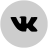 Кыштымова А.С.Путина О.В.12Профилактическая беседа «Выбери жизненный путь», посвящённая борьбе с правонарушениями13 февраляМБУК КДЦ14:00Кыштымова А.С.Путина О.В.13Час памяти «Приказ Родины выполнили!», посвящённый Дню вывода войск из р. Афганистан15 февраляМБУК КДЦ12:00Брылёва И.В.Путина О.В.14Участие в проведении митинга памяти участников локальных войн в день вывода Советских войск из Афганистана, возложение цветов15 февраляСквер «Воинской славы» г. Куйбышева15:00сотрудники МБУК КДЦПутина О.В.15Онлайн – викторина «Традиции русского народа»16 февраляЯнц Н.С.Путина О.В.16Развлекательно-игровая программа, показ   мультипликационного фильма Киноклуб «Ника»19 февраляМБУК КДЦ12:00Кыштымова А.С.Путина О.В.17Экскурсия «В гостях у купца Волкова» (ПК)19 февраляМБУК КДЦ16:00Брылёва И.В.,Пирожникова М.А.Павлова Н.М.18Урок мужества «Великие битвы. Сталинград»20 февраляСОШ города10:15Брылёва И.В.Путина О.В.19Мастер – класс «Поздравительная открытка», посвященный Дню защитника Отечества20 февраляМБУК КДЦ14:00Дрычкова Н.С.Путина О.В.20Концертная программа, посвященная Дню защитника Отечества (ПК)20 февраляМБУК КДЦ18:00Шушарин Е.Ю.Павлова Н.М.21Игровая программа для детей, посвященная Дню защитника отечества «Русские богатыри»21 февраляс. Горбуново14:00Янц Н.С.Путина О.В.22Мастер – класс «Стринг – Арт» (ПК)21февраляМБУК КДЦ15:00Дрычкова Н.С.Путина О.В.23Развлекательная программа «У дружины славной есть герои». Клуб общения «Сударушка»26 февраляМБУК КДЦ10:30Ломоносова О.В.Путина О.В.24Уроки в рамках Всероссийской акции «Киноуроки в школах России»26 февраляСОШ города10:15Брылёва И.В.Путина О.В.25Премьера спектакля «Всем, кого касается» театральной студии «Креатив» (ПК) 27 февраляМБУК КДЦ16:00Вишневская Т.А.Шушарин Е.Ю.26Уроки в рамках Всероссийской акции «Киноуроки в школах России»28 февраляСОШ города10:15Брылёва И.В.Путина О.В.27Онлайн - конкурс рисунков «Широка масленица!»28 февраляЯнц Н.С.Путина О.В.28Концертная программа «Всяк мастер на свой лад», самодеятельного коллектива «Калинушка» и детского образцового коллектива народной песни «Ладушка» 28 февраляс. БурундуковоЗамашистая Т.В.Шушарин Е.Ю.29Тематическая беседа. Песни и стихи на татарском языке29 февраляМБУК КДЦ15:00Арзыкулова М.Т.Путина О.В.30Участие солистов самодеятельного коллектива «Калинушка»  в XXII Открытом конкурсе исполнителей патриотической песни и стихов «Вместе празднуем победу»29 февраляНовосибирский государственный областной Дом народного творчестваг. НовосибирскЗамашистая Т.В.Шушарин Е.Ю.Управленческие мероприятия1Концертная программа Джаз-оркестра «Сибирский Диксиленд»3 февраляМБУК КДЦ18:00 Дрычкова Н.С.Павлова Н.М.2Юбилейная концертная программа самодеятельного коллектива «Калинушка»9 февраляМБУК КДЦ17:30Замашистая Т.В.Шушарин Е.Ю.3Участие  во  Всероссийском соревновании по лыжным гонкам «Лыжня России 2024»10 февралялыжная база  «Гайдар»сотрудники МБУК КДЦПавлова Н.М.4Участие в торжественном собрании трудовых коллективов Куйбышевского муниципального района (открытие Года семьи)13 февраляДК им. В.В. Куйбышева11:00Путина О.В.Павлова Н.М.5Праздничная программа, посвященная 50-летию ДК п. Комсомольский14 февраляп. Комсомольский12:00Захарченко Т.В.Павлова Н.М.6Праздничная программа, посвященная подведению итогов спортивного года15 февраляМБУК КДЦ16:00Ломоносова О.В.Павлова Н.М.7Районный конкурс «Татар егете - 2024» («Татарский парень – 2024»)17 февраляАул Бергуль12:00Арзыкулова М.Т.Павлова Н.М.8Районный фотоконкурс «Счастливое мгновение», посвященный Году семьи в рамках проекта «Наша изба семьёй полна»19 февраляМБУК КДЦЛетт О.В.Павлова Н.М.9Районный фестиваль - конкурс любительских театров «Свет рампы», посвященный 225 – летию со дня рождения А.С. Пушкина20 февраляМБУК КДЦ12:00Кологривова А.А.Павлова Н.М.